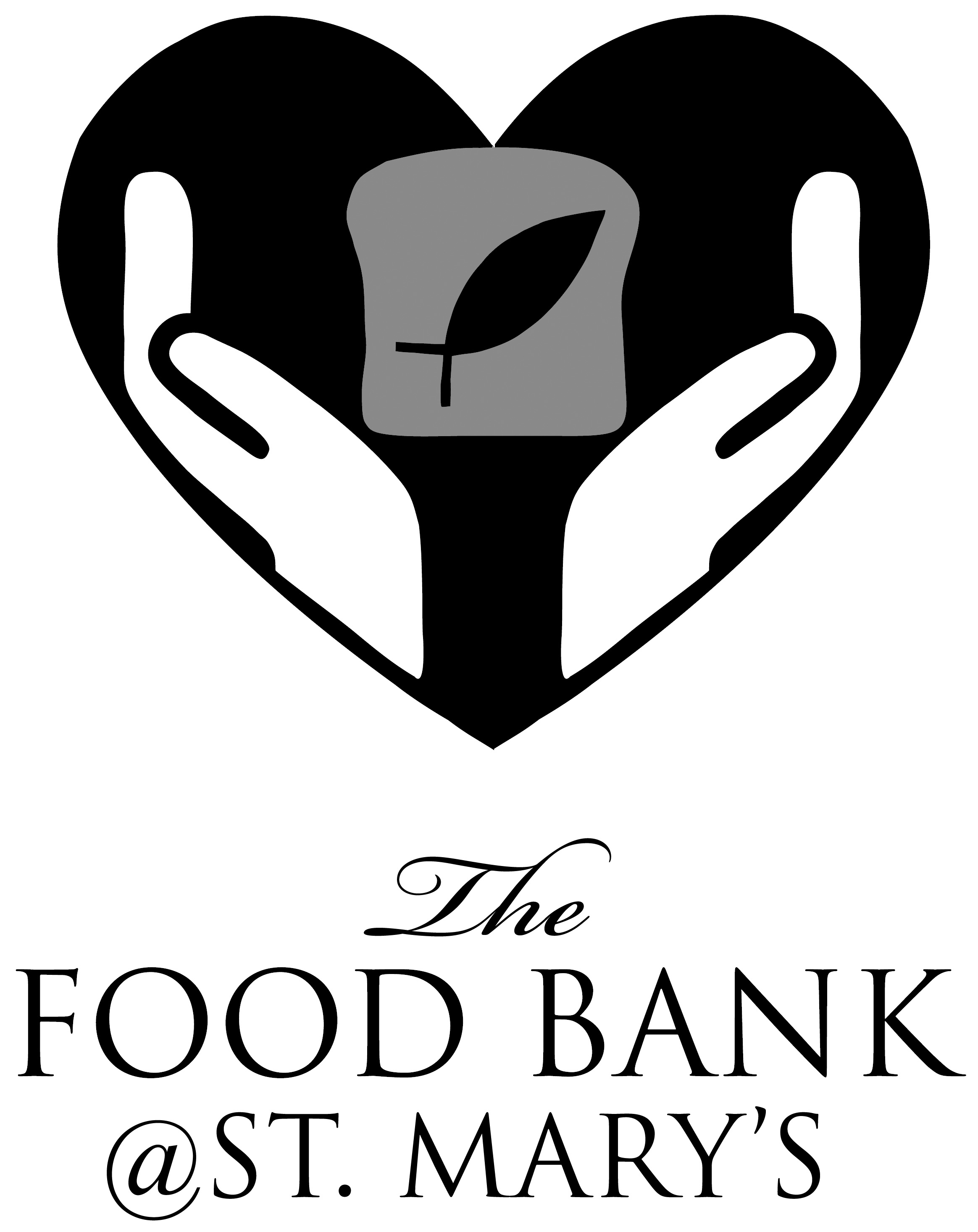 Name:  _______________________________________________________ Date: ______________Availability:  Please list times you prefer to work. Remember that you may change these hours at any time. Total hours desired per week: ___________In what capacity would you most like to volunteer?  Please circle your preference.VOLUNTEER BACKGROUND CHECK REQUESTDisclosure & Notice StatementPursuant to the Fair Credit Reporting ActIn connection with your employment or volunteer application and for other employment or volunteer purposes, the Archdiocese of Seattle (the “Archdiocese”) may seek background information about you from a consumer reporting agency. This information will be in the form of consumer reports.These reports may be obtained at any time after the Archdiocese receives authorization from you, including any time during the period of your employment if the Archdiocese hires you, or during any period in which you are a volunteer.Consumer reports include any written, oral or other communication of information by a consumer reporting agency bearing on your character, general reputation and other characteristics that is expected to be used for employment purposes or for determining whether you may become a volunteer. Consumer reports may include criminal records and driving records, among other resources.Trak-1, our background check vendor, or another consumer reporting agency, will obtain the reports for the Archdiocese. Since these reports are being obtained from a third-party consumer reporting agency, the Archdiocese is complying with the requirements of the Fair Credit Reporting Act.DateVOLUNTEER BACKGROUND CHECK REQUESTThe Archdiocese of Seattle may require volunteers in any Archdiocesan parish, school, or other activity to undergo a criminal background check. Each volunteer is responsible for notifying the Archdiocese of any changes in background informationthat might render him/her ineligible for service. The parish and Archdiocese of Seattle reserve the right to decline to accept the services of a volunteer or to request an individual to withdraw from volunteer service whenever, in the judgment of the Archdiocese, it is in the best interest of the Archdiocese to do so.This information is for background check purposes only:EMAIL ADDRESS*:   	NAME:	 	First	Middle	LastGENDER (please circle):   M / F	DATE OF BIRTH: 	/ 	/ 	MM	DD	YYYY* Please note: In the event that records are found, a copy of the report may be sent to the email address provided. Please do not use a communal email address or an email belonging to anyone you would not feel comfortable seeing the results.Authorization to Obtain Consumer Reports under the Fair Credit Reporting ActI acknowledge that I have received and read the Fair Credit Reporting Act Background Check Disclosure and this authorization. I certify that I understand the documents I have received.I hereby authorize Archdiocese of Seattle (the “Archdiocese”) or its authorized agents, for employment or volunteer purposes, to obtain or prepare consumer reports at any time after it receives this authorization, including any time that I may be employed by or volunteer in the Archdiocese.I hereby authorize law enforcement agencies, public and private schools, federal, state and local agencies and courts, credit bureaus, information bureaus, current and former employers, financial institutions, licensing agencies, governmental agencies, the military, and other individuals and entities to provide any and all information that is requested by Trak-1, other consumer reporting agencies or the Archdiocese.I certify that the information provided on this form is true and correct. I understand that any information that I provide in an employment or volunteer application or that I otherwise disclose during my employment or the period during which I am a volunteer may be used to obtain consumer reports.Signature	DatePrinted NameFor Internal Use Only:	Parish/School ID #:  	Parish/School Name:   	City:  	SETA Net ID #:   	OFFICE USE ONLY__________ Background check__________OrientationAddress:Address:Phone:Address:Address:Email:Employer/School:Employer/School:Employer/School:Does your employer offer matching gifts for volunteer work?     __________ YES     __________NO                                                                                         __________ I don’t know, but I’ll check!Does your employer offer matching gifts for volunteer work?     __________ YES     __________NO                                                                                         __________ I don’t know, but I’ll check!Does your employer offer matching gifts for volunteer work?     __________ YES     __________NO                                                                                         __________ I don’t know, but I’ll check!Valid Driver’s License?__________ YES     __________NOIf yes:License #__________________________________If yes:License #__________________________________Any Health Limitations?Date of Birth  ____________________________Date of Birth  ____________________________Mon TuesWedThursFriWalk-In Food BankThe Food Bank @ St. Mary’s is open to the public on Mondays, Wednesdays, and Fridays. We serve anyone in the city of Seattle who is in need of food. Volunteers are responsible for sorting, organizing, distributing food to clients, and various cleaning tasks. Shifts are available between 8am-3pm.Warehouse Warehouse volunteers help us sort and organize donations or complete other projects on Tuesdays andThursdays. Shifts are available between 8am-3pm.Home Delivery Our Home Delivery Program operates on Thursdays between 9:30am-3pm and serves homebound clients.  Volunteers are responsible for delivering food to client homes using their own cars. All drivers must provide proof of insurance. Donation Pick UpsWe pick up food donations from various donors Monday through Sunday in the mornings. Must have a personal vehicle along with a driver’s license and a proof of insurance. Please check skills that apply to you:HOME ADDRESSCITY, STATE, ZIPFORMER ADDRESSCITY, STATE, ZIPDRIVER'S LICENSE NUMBERSTATE ISSUED